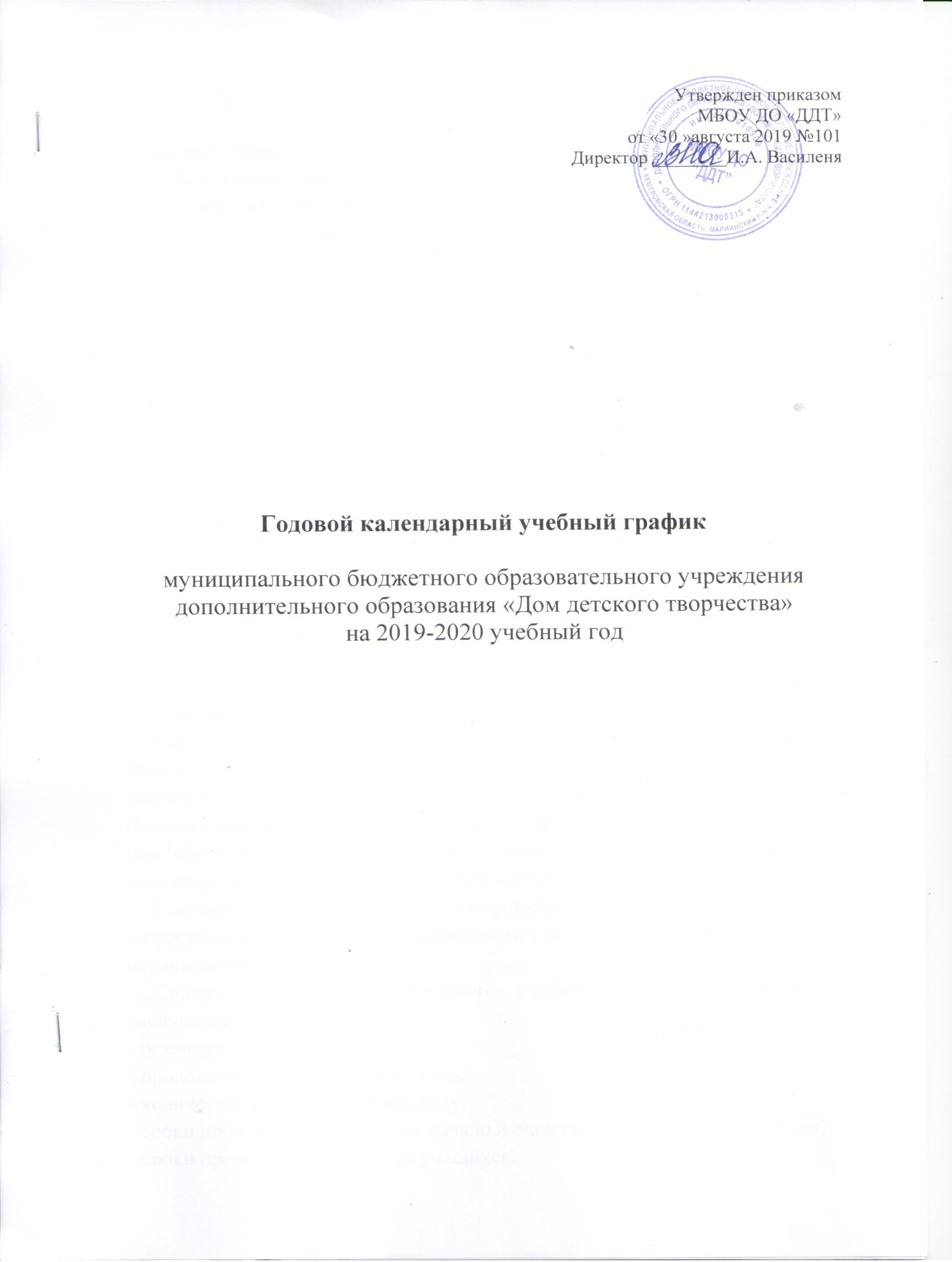                                                                  Мариинск 2019Пояснительная запискаГодовой календарный учебный график муниципального бюджетного образовательного учреждения дополнительного образования «Дом детского творчества» на 2019-2020 учебный год является одним из основных документов, регламентирующих организацию воспитательно-образовательной деятельности.Нормативную базу Годового календарного учебного графика образовательного учреждения составляют:Закон об образовании в Российской Федерации (от 29.12.2012г. №273-ФЗ)Приказ Минпросвещения России  «Об утверждении Порядка организации и  осуществления образовательной деятельности по дополнительным общеобразовательным  программам от 09.11.2018  №196Санитарно-эпидемологические требования  к устройству, содержанию и организации режима работы образовательных организаций дополнительного образования детей  СанПиН 2.4.4.3172-14Устав муниципального бюджетного образовательного учреждения дополнительного образования «Дом детского творчества»Лицензия муниципального бюджетного образовательного учреждения дополнительного образования «Дом детского творчества», регистрационный номер 14799 от 19.12.2014 г.Годовой календарный учебный график муниципального бюджетного образовательного учреждения дополнительного образования «Дом детского творчества» (далее – МБОУ ДО «ДДТ») обсуждается и принимается Педагогическим советом   и утверждается приказом директора Учреждения. Изменения в годовой календарный учебный график вносятся приказом директора по согласованию с Педагогическим советом.Годовой календарный учебный график ДДТ учитывает в полном объеме возрастные психофизические особенности учащихся и отвечает требованиям охраны их жизни и здоровья.Содержание годового календарного  учебного графика включает в себя следующее:- режим работы ДДТ;- продолжительность учебного года;- количество недель в учебном году;- сроки проведения каникул, их начало и окончание (для учащихся 5-7 лет);- сроки проведения аттестации учащихся.Годовой календарный учебный графикна 2019-2020 учебный год1.  Продолжительность учебного годаНачало учебного года – 01.09.2019.Начало учебных занятий:- 02 сентября 2019 года для групп творческих объединений второго и последующих годов обучения;- 16 сентября 2019 года для групп творческих объединений первого года обучения.Продолжительность учебного года:- для групп творческих объединений – 36 недельОкончание учебного года – 31 мая 2020 года.Продолжительность учебного года для групп творческих объединений «Солнышко», «Родничок»- 32 учебные неделиКаникулы для творческих объединений «Родничок», «Солнышко»2. Регламент образовательной деятельностиДДТ работает  по шестидневной учебной неделе.Учебные занятия осуществляются с 9.00. до 20 00 часов.Занятия проводятся по расписанию, утвержденному директором МБОУ ДО «ДДТ».Продолжительность занятий – 45 минут с обязательным перерывом – 10 минут для отдыха учащихся между занятиями (Санитарно-эпидемологические требования  к устройству, содержанию и организации режима работы образовательных организаций дополнительного образования детей  СанПиН 2.4.4.3172-14).Для учащихся дошкольного возраста  продолжительность занятий 25 минут.Учебные занятия в группах творческих объединений МБОУ ДО «ДДТ» проводятся в две смены в зависимости от  школьного расписания уроков.3. Режим работы МБОУ ДО «ДДТ»  в период школьных каникулЗанятия учащихся в группах творческих объединений в период школьных каникул проводятся по обычному утвержденному в МБОУ ДО «ДДТ»  расписанию. В праздничные дни – занятия в группах творческих объединений не проводятся.4. Организация воспитательной работыВоспитательные мероприятия проводятся педагогами не реже одного раза в месяц, продолжительностью до 40 минут.Воспитательные мероприятия не включаются в расписание учебных занятий.5. Аттестация учащихсяДаты начала и окончания каникулНачало учебного года16 сентября 2019 годаОсенние каникулыс 26.10.19. по 02.11.19. (7 дней)Зимние каникулыс 28.12.19. по 11.01.20. (15 дней)Весенние каникулыс 21.03.20. по  28.03.20. (8 дней)Окончание учебного года31 мая 2020 годаПромежуточная аттестацияИтоговая аттестацияПроводится по итогам освоения определенного этапа (учебный год)  дополнительной общеобразовательной общеразвивающей программыв мае 2020 годаПроводится по итогам полного освоения    дополнительной общеобразовательной общеразвивающей программыв мае 2020 года